Spring 2023 Stabilization Pre-Bid Meeting  Important Items to Remember:Contractors MUST read contract documentsIf there are any questions, please feel free to contact Marquita Heard.Important dates:Tuesday February 21st, Pre-Bid Meeting Friday March 3rd, by 12:00 p.m. Bids are dueWednesday March 15th, awarded contractors will be notified Stabilization Due DatesMonday May 1st, work may commence on the sites.Monday May 22nd, all grading & hydroseeding work must be completed.Monday June 5th ,  all fence installation work must be completedMonday June 19th , all tree installations and site work must be completed.Failure to comply with these dates could lead to contract termination.A bid application link will be emailed to you shortly after the pre-bid meeting. This application must be submitted in full and all required attachments included by 12:00 PM on Friday March 3rd . Other Notes: PA One- Call must be contacted before any work may beginSee Detail FE02VL-R All fences must meet the specification or contractor will be required to rework the fence until deemed acceptable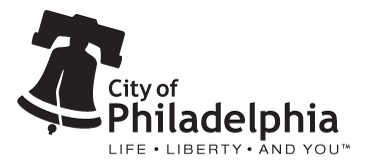 Project funded by the City of PhiladelphiaDivision of Housing and Community Development